Муниципальное бюджетное дошкольное образовательное учреждение –детский сад №196Конспект НОД «Музыкальная гостиная. Знакомство с уральским композитором Евгением Щекалевым»Образовательная область: Художественно-эстетическое развитиеВозраст: дети 7-го года жизниЦель : знакомство детей с творчеством уральского композитора Е.С. Щекалева.Задачи:Образовательные:-продолжать знакомить детей с историей родного города, края посредством произведений композитора Е.Щекалева;-активизироватьспецифический словарный запас детей  за счет слов: лирическая, шутливая, патриотическая.Развивающие:-способствовать развитию  музыкального восприятия;-формировать навыки культуры слушания музыки:Воспитательные:-воспитывать любовь и интерес к музыке;-формировать интерес  к творчеству уральских  композиторов.Средства: мультимедийная установка, экран; фонограммы музыкальных произведений композитора Е.ЩекалеваНаглядные: презентацияИнтеграция образовательных областей:   «Речевое развитие», «Коммуникация», «Художественно-эстетическое развитие», «Познание».Методы: словесный, наглядный.
Ход занятияДети входят в зал под музыку Е.Щекалева «На пароме», садятся на стульчики.Музыкальный руководитель:Добрый день, дорогие друзья! Сегодня мы вновь встретились в музыкальной гостиной. Утром, когда я зашла в зал,  увидела на полу вот этот осенний листок (показывает осенний листочек с надписью), а на нем была написана загадка. Давайте ее отгадаем. (Читает):Вот музыканты собрались,И вместе все играть взялись,Они дудят, бренчат, стараются…А музыки не получается!Чтоб музыка у них звучала –Нужны им ноты для начала.Кто может музыку создатьИ нотами всё записать? Дети: композитор!Музыкальный руководитель: правильно! Ребята, каких композиторов вы знаете? (Ответы детей) Молодцы! А сейчас сядем, поудобнее и послушаем песню, которая сейчас прозвучит! (Слушают песню «Про зайца» муз.Щекалева, сл.Н.Рубцова)Я неспроста начала наше занятие с этой замечательной песни, дело в том, что сегодня я хочу вам рассказать о талантливом и известном уральском композиторе Евгении Степановиче Щекалеве, который написал музыку к этой песне.Внимание на экран. Я подготовила для вас презентацию, которая расскажет нам об этом замечательном композиторе.(Далее идет просмотр презентации с комментариями. При просмотре, звучат произведения автора:«Про зайца» муз.Щекалева, сл.Н.Рубцова «Радуга», «Сенокос» для дет. хора, сл. Л. Сорокина;«На пароме» на ст. А. Поперечного; «У нас на Урале»; «Уральский лирический хоровод»; «Батюшка-Урал», ст. Г. Иванова и В. Магазинского; «Баркаролла»;  «Моя родная школа», сл. А. Кердана; «Колыбельная», сл.А.Дармастук; «Девочка и дождь» сл.Е.Наумова).«Кораблик» для дет. хора, сл. из англ. нар. поэзии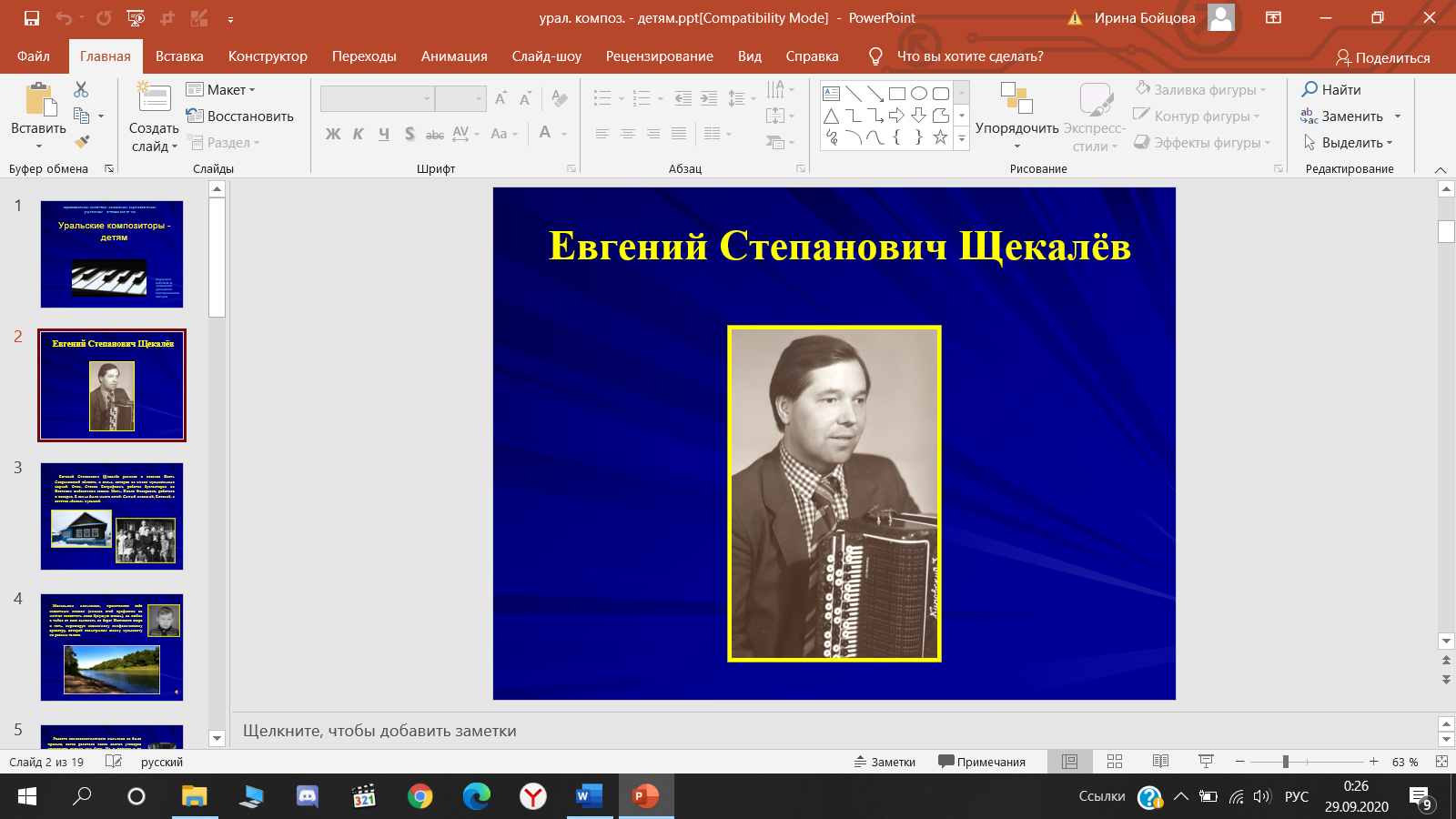 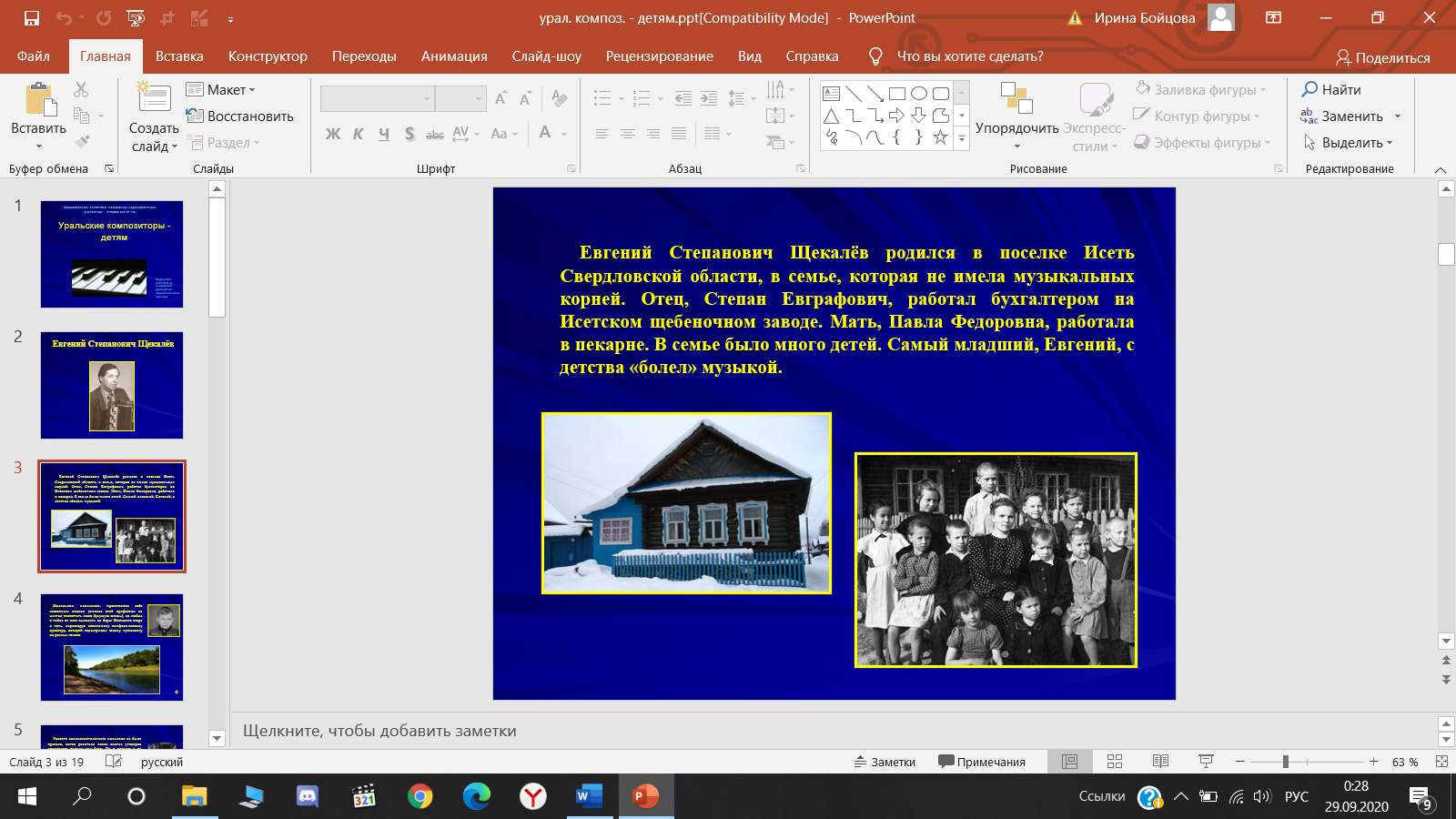 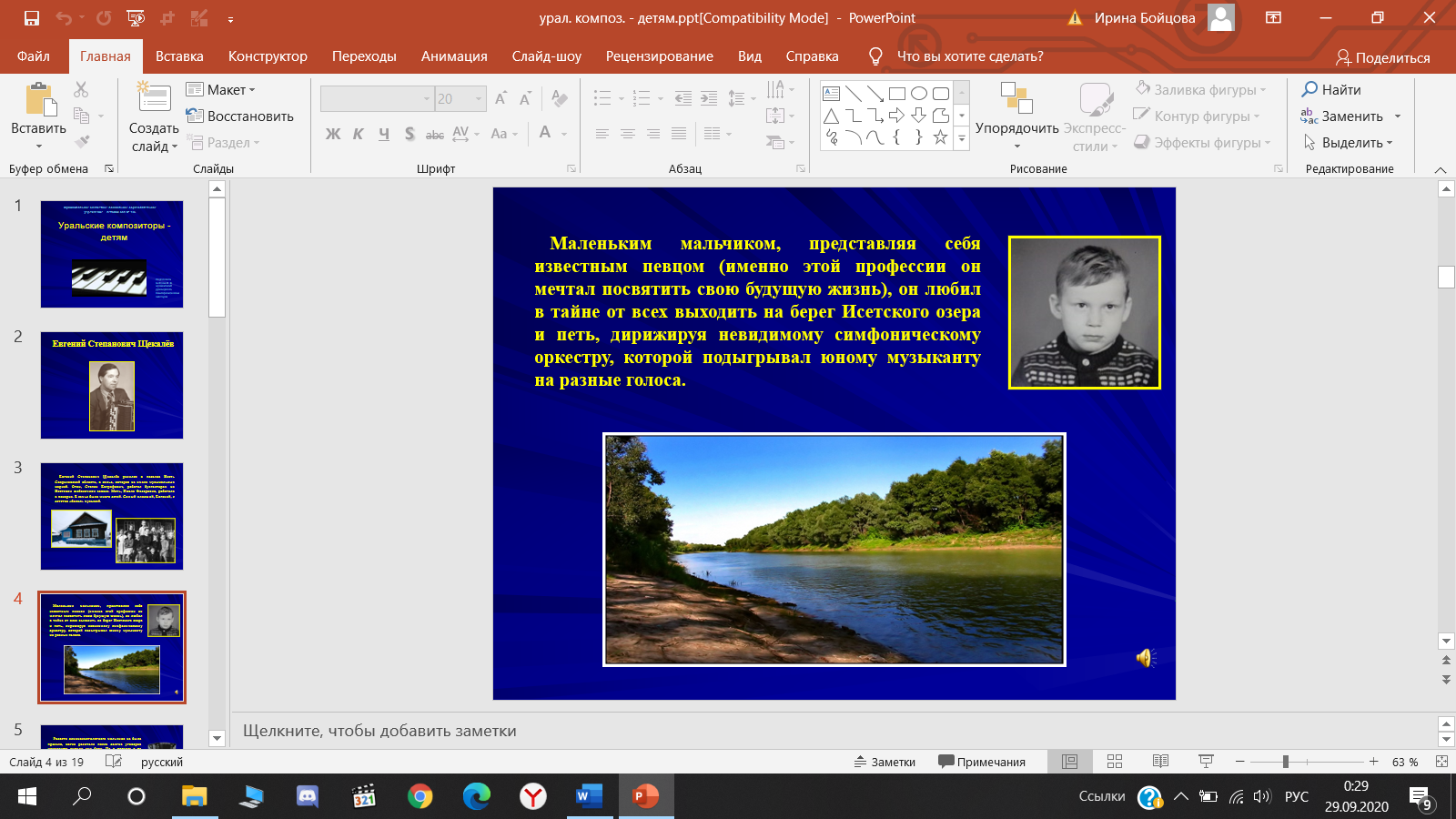 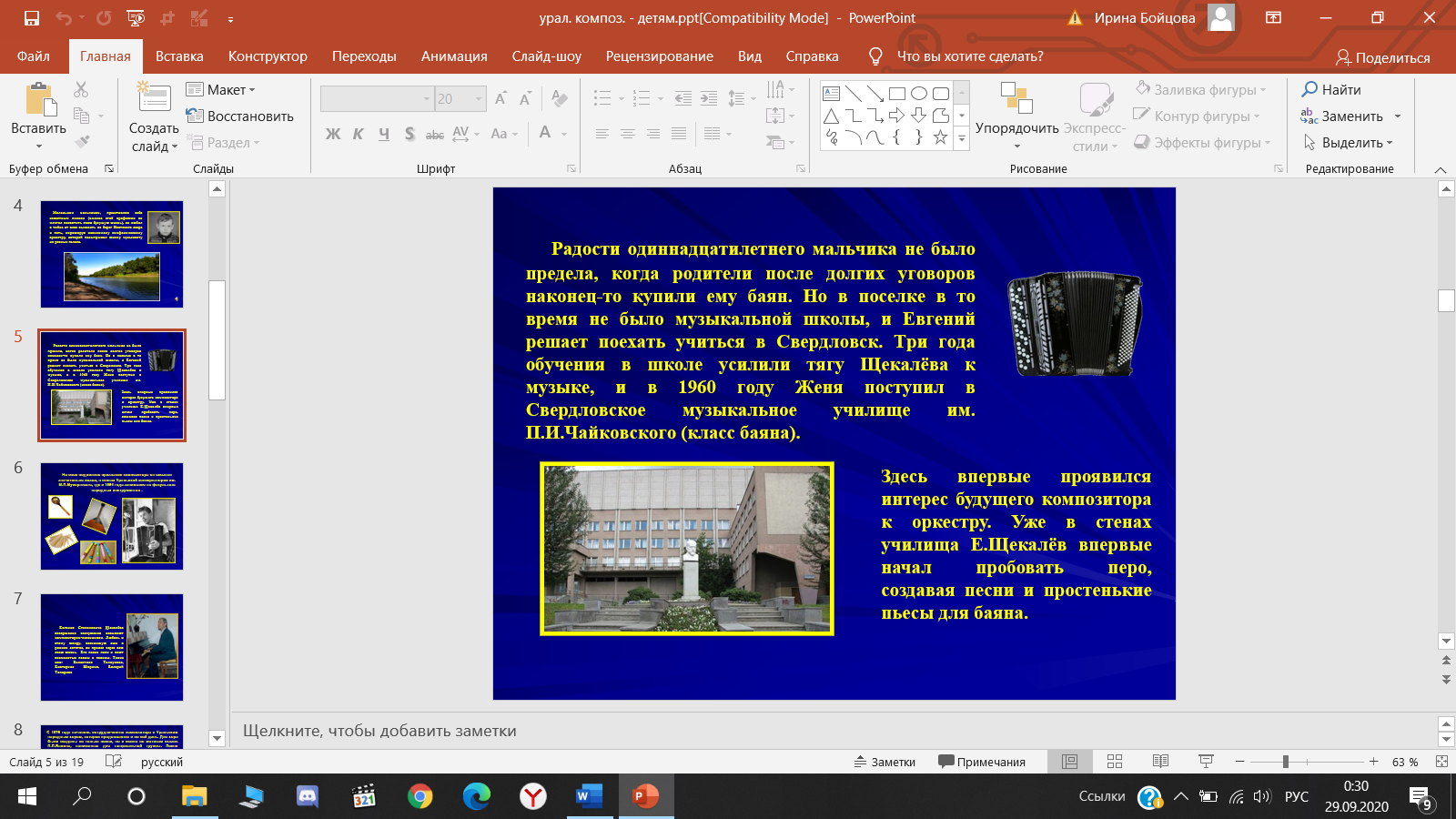 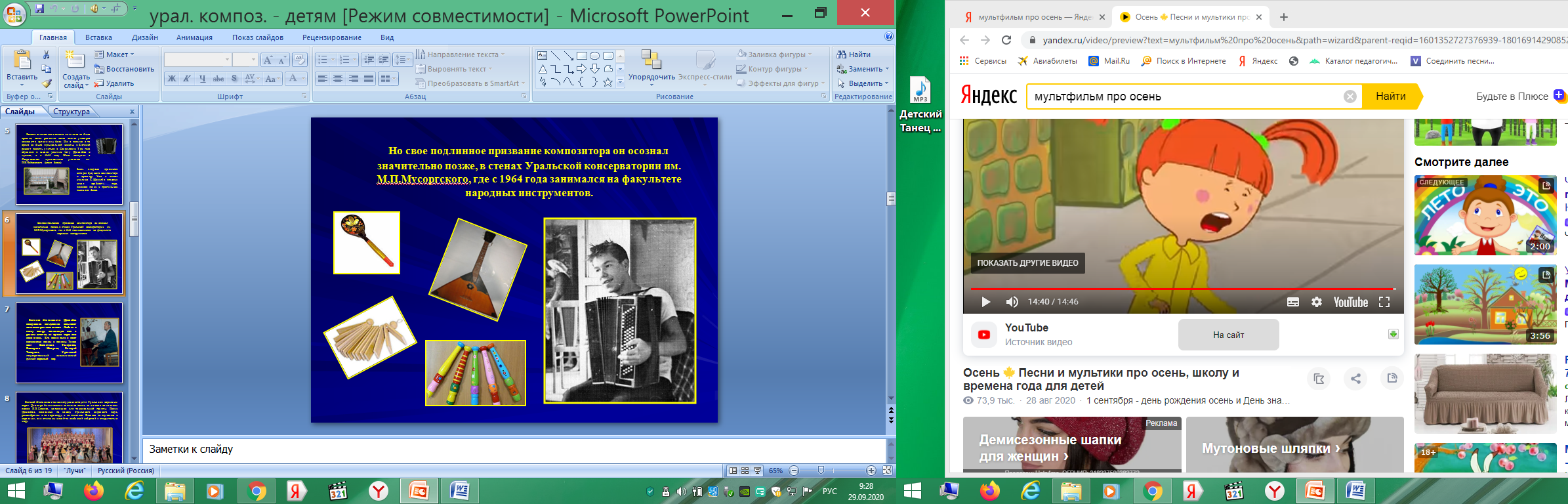 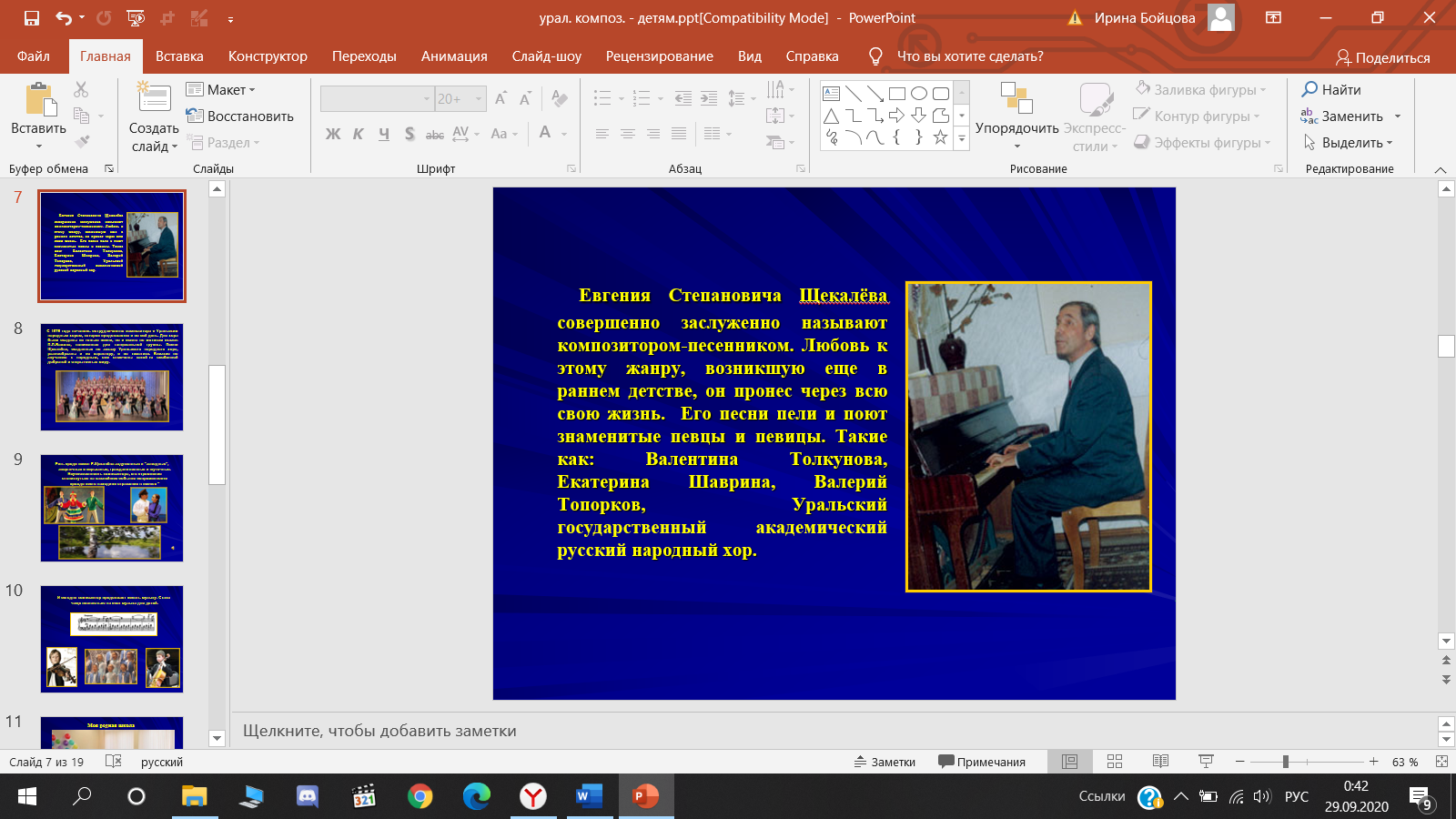 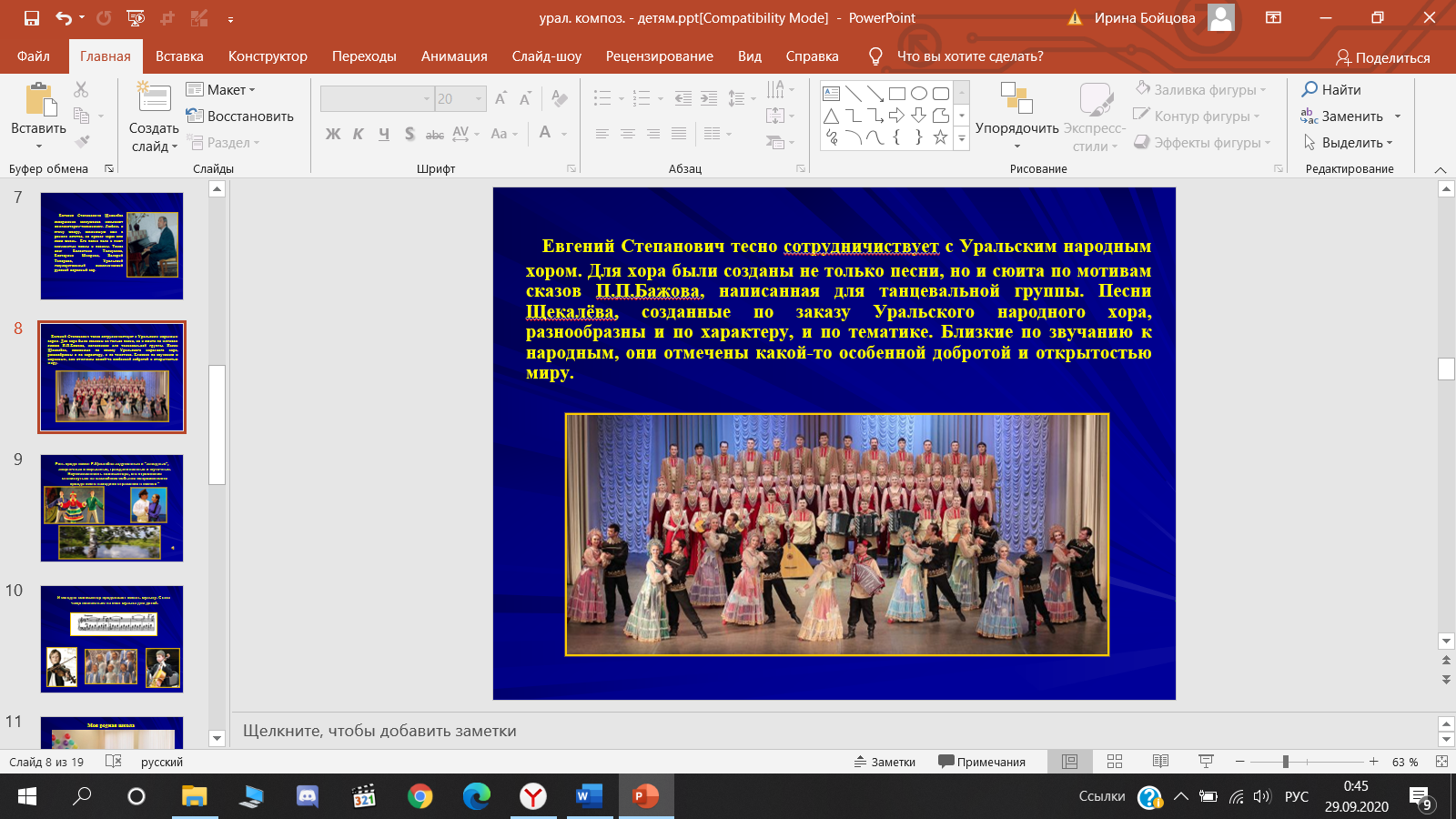 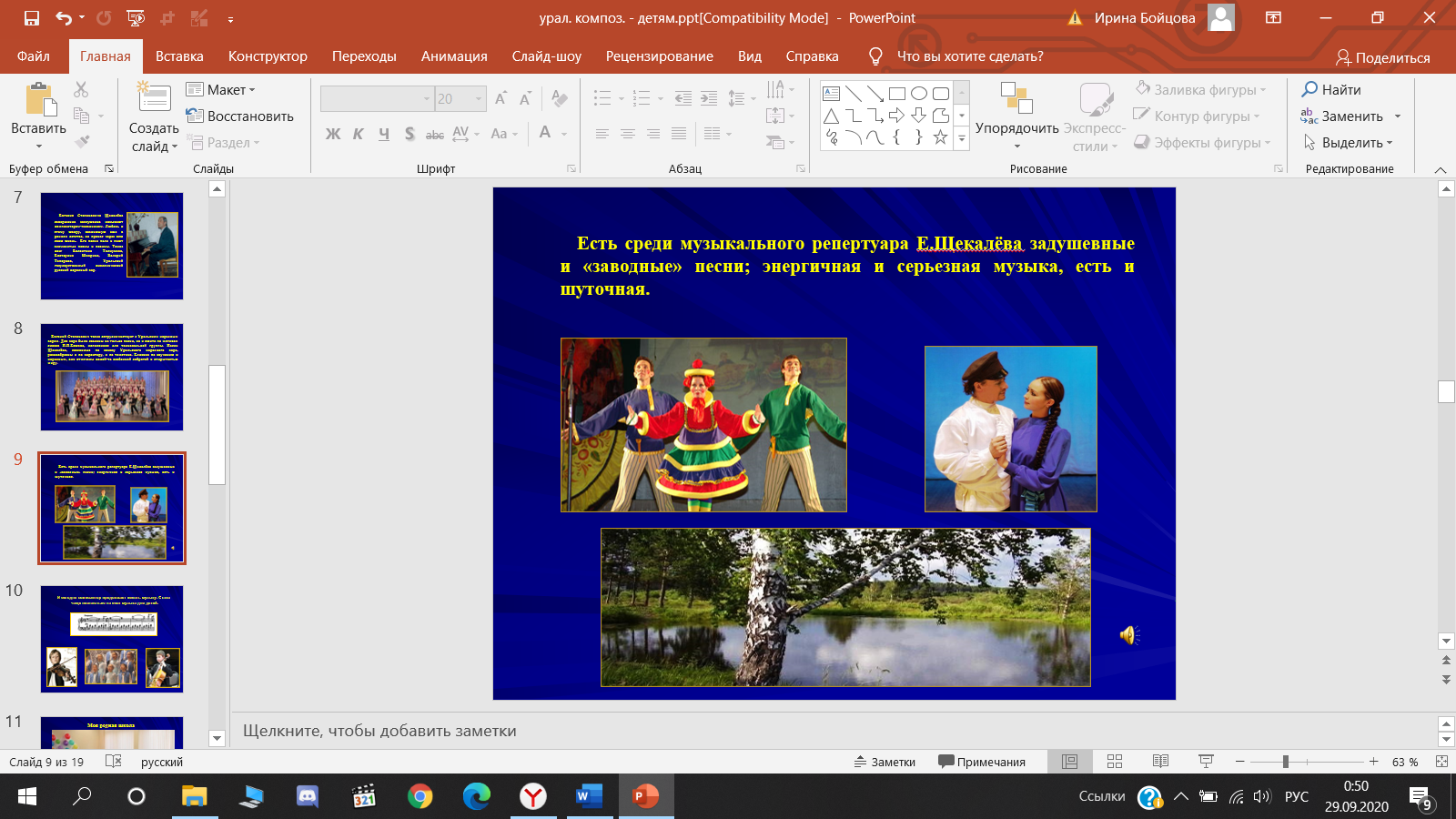 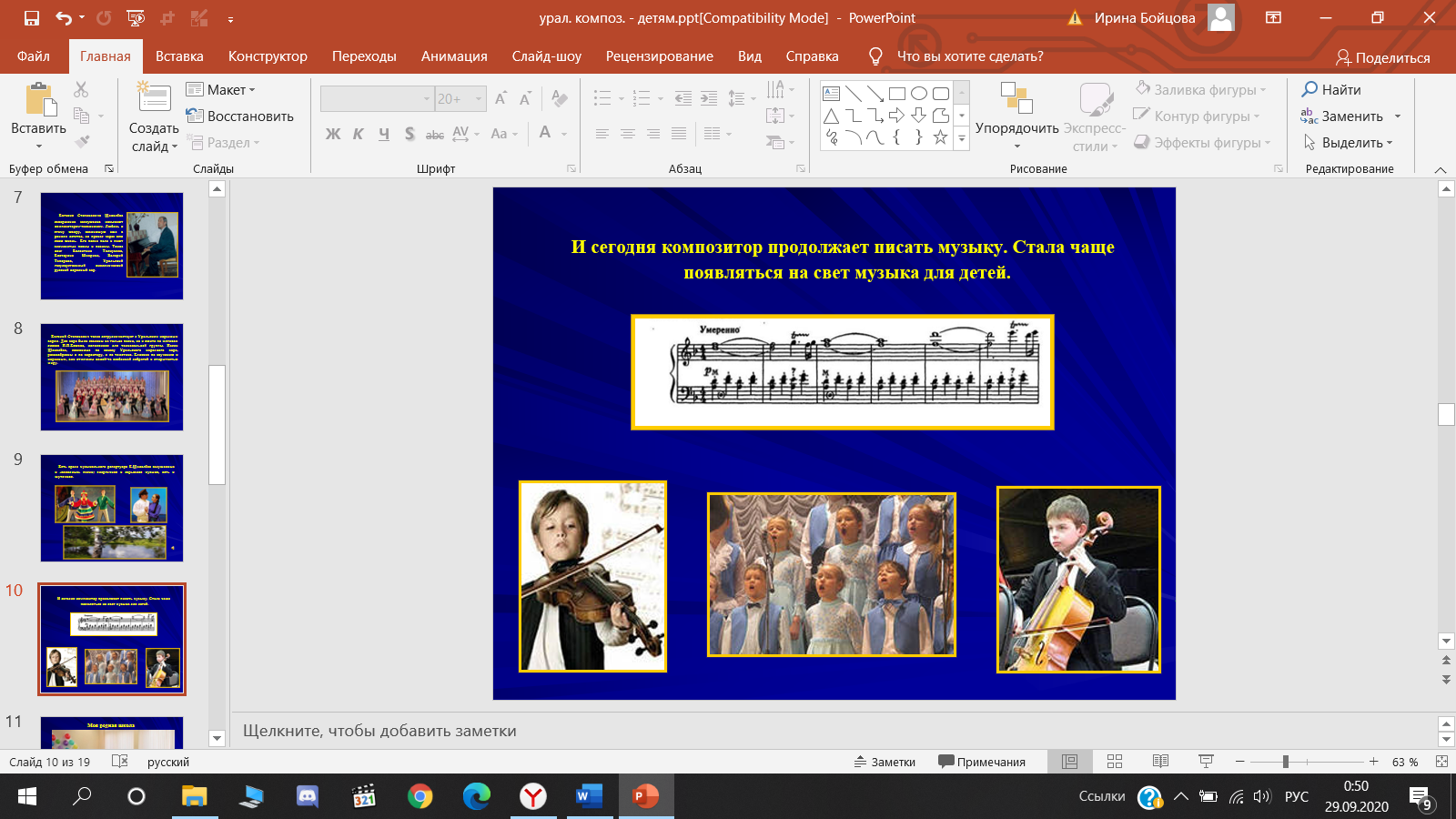 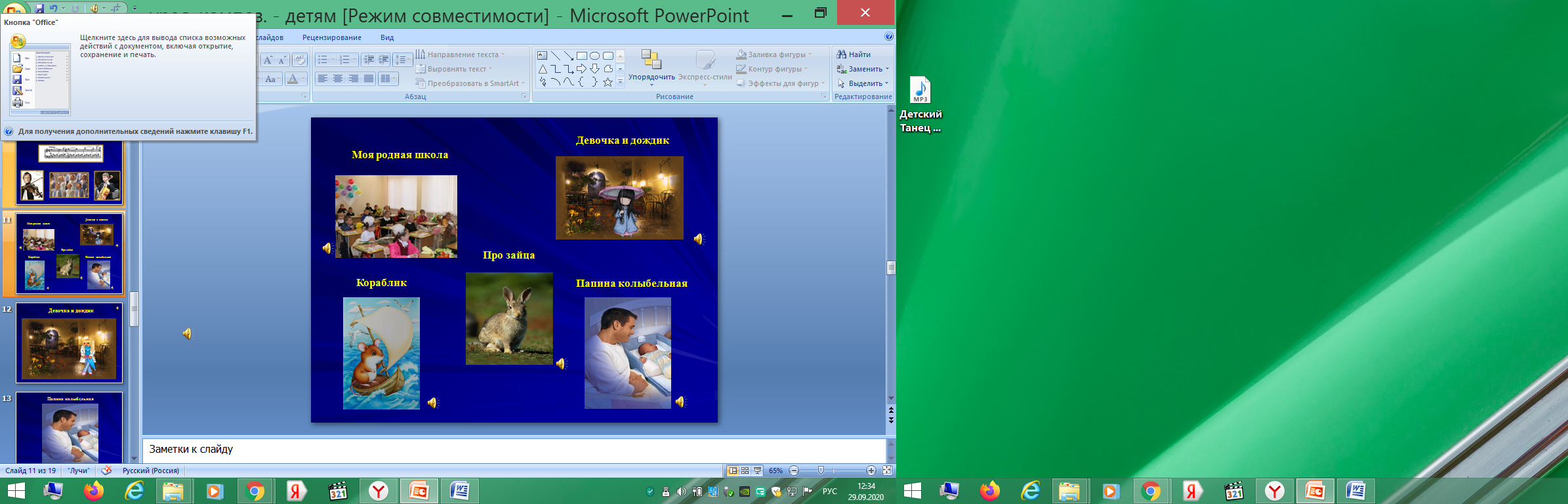 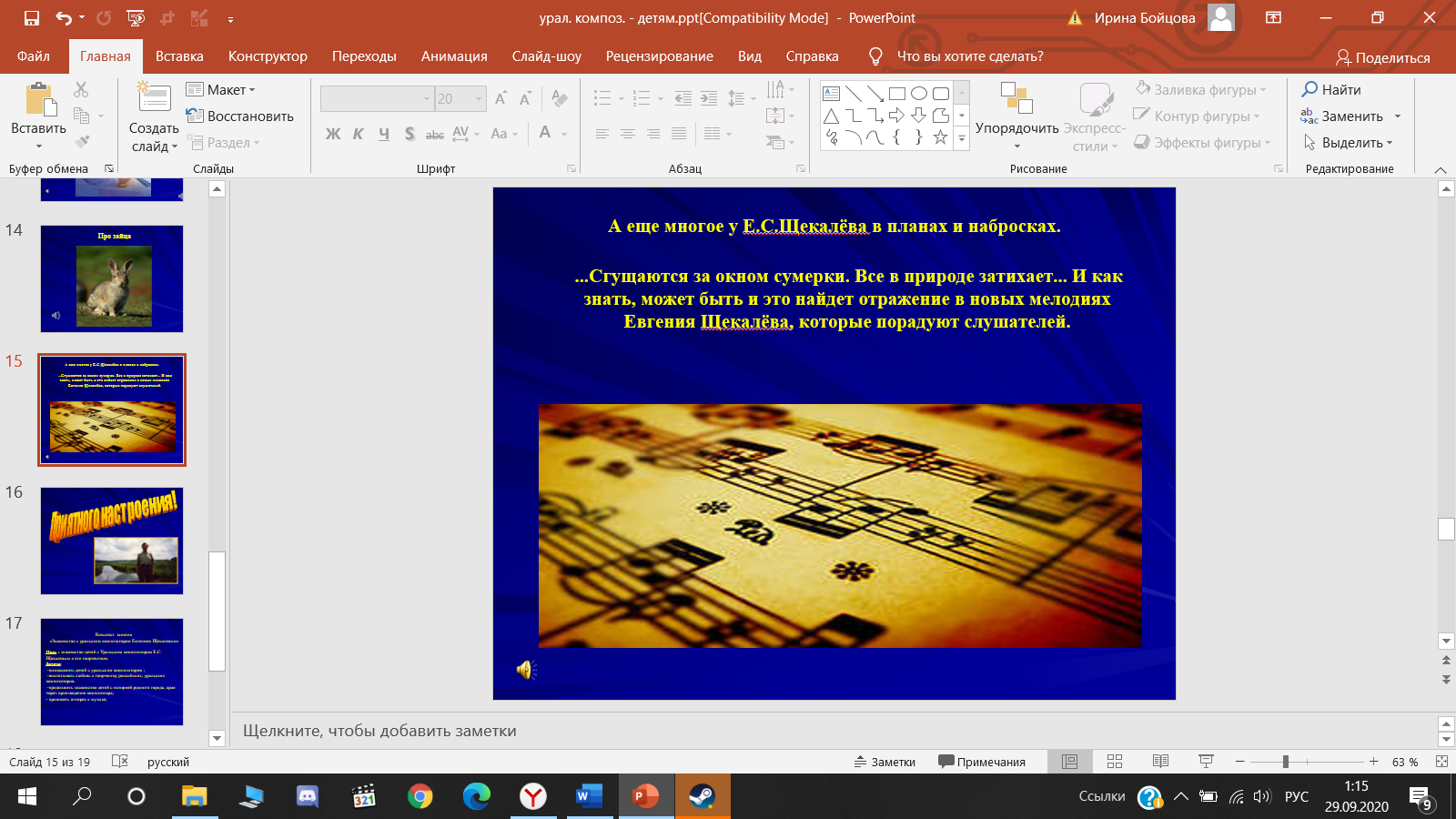 Музыкальный руководитель: ребята, с каким композитором мы сегодня познакомились?(Ответы детей)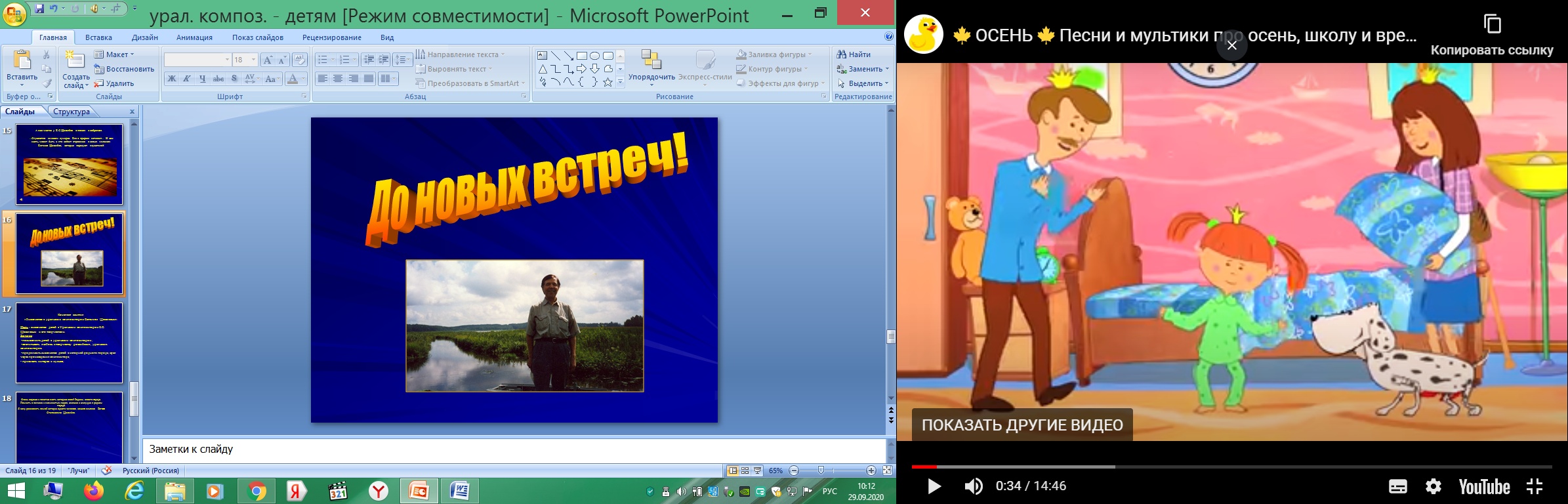 Музыкальный руководитель: ребята, с каким композитором мы сегодня познакомились? (Ответы детей)Правильно! Молодцы! Какая музыка у  Евгения Щекалева? (Ответы детей: веселая и грустная, шутливая, лирическая, патриотическая). А вам понравилась музыка, песни? Какое произведение вам понравилось больше всего? (Ответы детей). Хорошо! Мы обязательно послушаем еще музыкальные произведения Евгения Щекалева, поговорим о них. - А теперь вам задание. Когда придете в группу,  нарисуйте ту музыку, которая вам больше всего понравилась и запомнилась. Завтра я приду к вам, и вы мне покажите свои рисунки, а я постараюсь отгадать, какое музыкальное произведение вы нарисовали. А сегодня наша встреча подошла к концу. До свидания!